МУНИЦИПАЛЬНОЕ УЧРЕЖДЕНИЕ«УПРАВЛЕНИЕ ОБРАЗОВАНИЯ»ЭЛЬБРУССКОГО МУНИЦИПАЛЬНОГО РАЙОНАКАБАРДИНО-БАЛКАРСКОЙ РЕСПУБЛИКИ361624, Кабардино-Балкарская Республика, город Тырныауз, проспект Эльбрусский, 39Тел.: 4-39-25, e-mail: obrelbrus@yandex.ruПРИКАЗ24.01.2022 г. 	г.п. Тырныауз	№ 6О переводе работников на дистанционный режим работыВо исполнение Указа Президента РФ от 02.04.2020г. №239 «О мерах по обеспечению санитарно-эпидемиологического благополучия населения на территории РФ в связи с распространением новой коронавирусной инфекции (COVID-19)», в соответствии с Указом Главы КБР от 18.03.2020г. №19-УГ «О введении на территории Кабардино-Балкарской Республики режима повышенной готовности и принятии дополнительных мер по предотвращению распространения новой коронавирусной инфекции (2019-nCoV)», методическими рекомендациями Минтруда России №19-0/10/П-2382 от 18.03.2020г. «Об организации дистанционной профессиональной служебной деятельности государственных гражданских служащих субъектов РФ» и на основании заявлений работников местной администрации Эльбрусского муниципального района:ПРИКАЗЫВАЮ:1. Перевести на дистанционный режим работы с 24 января 2022 года до улучшения санитарно-эпидемиологической обстановки работников МУ «Управление образования» местной администрации Эльбрусского муниципального района (приложение №1).2. Сохранить за работниками трудовые функции и оплату труда в полном объеме.3. Старшему инспектору отдела кадров (Д.С. Толбаевой) заключить дополнительные соглашения с работниками, указанными в приложении №1.4. Сотрудникам, переведенным на дистанционный режим работы, исполнять свои должностные обязанности в полном объеме в онлайн-режиме, обеспечивать постоянную телефонную связь с начальником, заместителем начальника, секретарем МУ «Управление образования» местной администрации Эльбрусского муниципального района.5. Контроль за исполнением данного приказа оставляю за собой.Начальник управления образования 	Н. М. АтакуеваПриложение №1 к приказуМУ «Управление образования» местной администрации
Эльбрусского муниципального района№ 6 от «24» января 2022 г.МуниципальнэIуэхущIапIэКъэбэрдей-БалъкъэрРеспубликэми Эльбрус муниципальнэкуейм щIэныгъэмкIэ и управленэ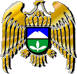 Муниципал учреждениеКъабарты-Малкъар РеспубликаныЭльбрус муниципал районну билимбериу управлениясыАхкубекову Жанну Кайтмурзаевнуведущего специалиста МУ «Управление образования» местной администрации Эльбрусского муниципального района;Бапинаеву Элину Исмаиловнузаведующую методическим кабинетомМУ «Управление образования» местной администрации Эльбрусского муниципального района;Ахматову Аслижан Далхатовнуметодиста МУ «Управление образования» местной администрации Эльбрусского муниципального района;Атмурзаеву Алису Иссаевнуспециалиста по молодежной политикеМУ «Управление образования» местной администрации Эльбрусского муниципального района;Абдуллаеву Мадину Валерьевнусоциального педагога МУ «Управление образования» местной администрации Эльбрусского муниципального района;Джаппуеву Аминат Сагидовнуметодиста «Управление образования» местной администрации Эльбрусского муниципального района;Джаппуева Исмаила Ибрагимовичаюриста МУ «Управление образования» местной администрации Эльбрусского муниципального района;Лобановскую Валентину Борисовнуглавного специалиста МУ «Управление образования» местной администрации Эльбрусского муниципального района;Черкесову Мадину Тахировнуглавного специалиста МУ «Управление образования» местной администрации Эльбрусского муниципального района;Кочкарова Артура Мухтаровичаинженера-программиста МУ «Управление образования» местной администрации Эльбрусского муниципального района;Толбаеву Диану Салиховнустаршего инспектора отдела кадровМУ «Управление образования» местной администрации Эльбрусского муниципального района.